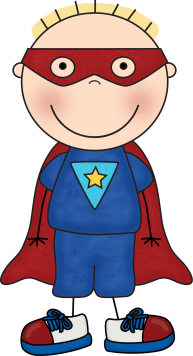 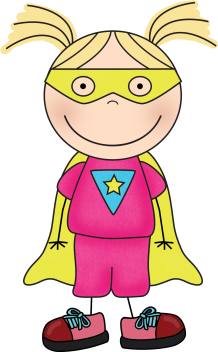 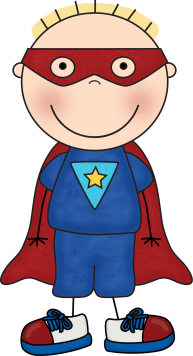 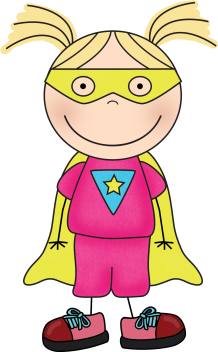 Visit Our Class Website: http://thaggard.weebly.comFind classroom announcements, photos, and links to fabulous websites.This is going to be a SUPER year!